Analyticom COMET	Datum: 11.09.2023 Vreme: 16:11:09 CEST    Odštampao: Ljubiša Vujčić (11222650)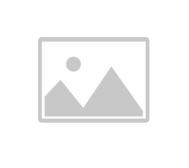 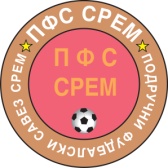 Rezultati i tabelaOrganizacija: (42402) Fudbalski savez područja Sremska MitrovicaTakmičenje: (35247497) Međuopštinska fudbalska liga Srem ISTOK 23/24 - 2023/2024Poz.: PozicijaOU: Odigrane utakmiceP: PobedeNereš NerešenoP: PoraziPOS: Postignuti golovi	PRI: Primljeni golovi	GR: Gol razlika	Bod: BodoviAnalyticom COMET - Tabela	Stranica: 1 / 1DomaćiGostiRezultatCAR UROŠBRESTAČ0:1NAPREDAKHRTKOVCI1:0LJUKOVOHAJDUK 19324:0MLADOSTFRUŠKOGORAC1:1KAMENIRUDAR4:0ČORTANOVAČKI SPORT KLUB 1939POLET3:0GRANIČARPLANINAC4:0Poz.KlubOUPNerešPPOSPRIGRBod1.LJUKOVO4400175+12122.GRANIČAR431081+7103.BRESTAČ430184+494.HAJDUK 1932421165+175.ČORTANOVAČKI SPORT KLUB 1939421174+376.FRUŠKOGORAC412168-257.KAMENI412174+358.POLET412145-159.HRTKOVCI411268-2410.MLADOST411265+1411.NAPREDAK411258-3412.PLANINAC4103310-7313.RUDAR4103712-5314.CAR UROŠ (-1)4004011-11-1